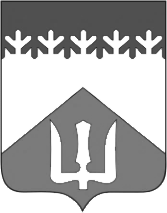                   АДМИНИСТРАЦИЯ                   Волховского муниципального района                                    Ленинградской области              ПОСТАНОВЛЕНИЕ                                                             ВолховО внесении изменений в постановление администрации Волховского муниципального района от 30 декабря 2019 года № 3431«Об утверждении Перечней муниципальных услуг и работ, оказываемых и выполняемых муниципальными учреждениями Волховского муниципального района и МО город Волхов»На основании статей 29 и 32 Устава Волховского муниципального района Ленинградской области, в целях обеспечения реализации статьи 69.2 Бюджетного Кодекса Российской Федерации, п о с т а н о в л я ю:1. Внести изменения в постановление администрации Волховского муниципального района от 30 декабря 2019 года № 3431 «Об утверждении Перечней муниципальных услуг и работ, оказываемых и выполняемых муниципальными учреждениями Волховского муниципального района и МО город Волхов» (с изменениями от 06 апреля 2021 года № 994)  изложив:1.1. Приложение 1 «Перечень муниципальных услуг и работ, оказываемых  и выполняемых муниципальными учреждениями Волховского муниципального района» в редакции Приложения 1 к настоящему постановлению.1.2. Приложение 2 «Перечень муниципальных услуг и работ, оказываемых  и выполняемых муниципальными учреждениями МО город Волхов» в редакции Приложения 2 к настоящему постановлению.2. Настоящее постановление  вступает в силу с даты подписания и распространяет свое действие на правоотношения, возникшие с 1  января 2022  года.3. Контроль  за  исполнением  настоящего постановления  оставляю за собой.Глава  администрации                                                                       А.В. БрицунИсполнитель:  Зверкова В.Г. (78618)Утвержден постановлением  Администрации Волховского муниципального района от 11 марта 2022 г. № 663Приложение 1Перечень муниципальных услуг и работ, оказываемых  и выполняемыхмуниципальными учреждениями Волховского муниципального районаУтвержден постановлением  Администрации Волховского муниципального района от 11 марта 2022 г. № 663Приложение 2Перечень муниципальных услуг и работ, оказываемых и выполняемых
муниципальными учреждениями МО город Волховот_________ 11 марта 2022 г. №__663__№ п/пНаименование муниципальной услуги (работы)Содержание муниципальной услуги (работы)Условия (формы) оказания муниципальной услуги (выполнения работы)ОКВЭДУказание на бесплатность или платность муниципальной услугиКатегории потребителей муниципальной услуги (работы)Показатель объема  услуги или работыНаименование показателей, характеризующих качество и (или) объем муниципальной услуги (выполняемой работы)Тип учреждений для оказания услуг или работПризнак отнесения к услуге или работе1234567891011Муниципальные услуги и работы в сфере образованияМуниципальные услуги и работы в сфере образованияМуниципальные услуги и работы в сфере образованияМуниципальные услуги и работы в сфере образованияМуниципальные услуги и работы в сфере образованияМуниципальные услуги и работы в сфере образованияМуниципальные услуги и работы в сфере образованияМуниципальные услуги и работы в сфере образованияМуниципальные услуги и работы в сфере образованияМуниципальные услуги и работы в сфере образованияМуниципальные услуги и работы в сфере образования1Реализация основных общеобразовательных программ начального общего образования Образовательная программа, обеспечивающая углубленное изучение отдельных учебных предметов, предметных областей (профильное обучение)                                            Очная, проходящие обучение по состоянию здоровья на дому85.12.БесплатноФизические лицаЧеловекСреднегодовой контингент начального общего образования  1-4 классы,  Выпускной 4 класс Уровень освоения обучающимися основной общеобразовательной программы начального общего образования по завершении уроня начального общего образования,Полнота реализации основной образовательной программы начального общего образования,Уровень соответствия учебного плана общеобразовательного учреждения требованиям федерального государственного образовательного стандарта,Доля родителей (законных представителей), удовлетворенных условиями и качеством предоставляемой услуги,Доля своевременно устраненных общеобразовательным учреждением нарушений, выявленных в результате проверок органами исполнительной власти субъектов Российской Федерации, осуществляющими функции по контролю и надзору в сфере образования,Число промежуточных итоговых аттестацийБюджетное учреждениеУслуга2Реализация основных общеобразовательных программ начального общего образования Образовательная программа, обеспечивающая углубленное изучение отдельных учебных предметов, предметных областей (профильное обучение)                 обучающиеся за исключением обучающихся с ограниченными возможностями здоровья (ОВЗ) и детей-инвалидовОчная85.12.БесплатноФизические лицаЧеловекСреднегодовой контингент начального общего образования  1-4 классы,  Выпускной 4 класс Уровень освоения обучающимися основной общеобразовательной программы начального общего образования по завершении уроня начального общего образования,Полнота реализации основной образовательной программы начального общего образования,Уровень соответствия учебного плана общеобразовательного учреждения требованиям федерального государственного образовательного стандарта,Доля родителей (законных представителей), удовлетворенных условиями и качеством предоставляемой услуги,Доля своевременно устраненных общеобразовательным учреждением нарушений, выявленных в результате проверок органами исполнительной власти субъектов Российской Федерации, осуществляющими функции по контролю и надзору в сфере образования,Число промежуточных итоговых аттестацийБюджетное учреждениеУслуга3Реализация основных общеобразовательных программ начального общего образования Адаптированная образовательная программа                                    обучающиеся с ограниченными возможностями здоровья (ОВЗ)Очная, проходящие обучение по состоянию здоровья на дому85.12.БесплатноФизические лицаЧеловекСреднегодовой контингент начального общего образования  1-4 классы,  Выпускной 4 класс Уровень освоения обучающимися основной общеобразовательной программы начального общего образования по завершении уроня начального общего образования,Полнота реализации основной образовательной программы начального общего образования,Уровень соответствия учебного плана общеобразовательного учреждения требованиям федерального государственного образовательного стандарта,Доля родителей (законных представителей), удовлетворенных условиями и качеством предоставляемой услуги,Доля своевременно устраненных общеобразовательным учреждением нарушений, выявленных в результате проверок органами исполнительной власти субъектов Российской Федерации, осуществляющими функции по контролю и надзору в сфере образования,Число промежуточных итоговых аттестацийБюджетное учреждениеУслуга4Реализация основных общеобразовательных программ начального общего образования Дети-инвалидыОчная, проходящие обучение по состоянию здоровья на дому85.12.БесплатноФизические лицаЧеловекСреднегодовой контингент начального общего образования  1-4 классы,  Выпускной 4 класс Уровень освоения обучающимися основной общеобразовательной программы начального общего образования по завершении уроня начального общего образования,Полнота реализации основной образовательной программы начального общего образования,Уровень соответствия учебного плана общеобразовательного учреждения требованиям федерального государственного образовательного стандарта,Доля родителей (законных представителей), удовлетворенных условиями и качеством предоставляемой услуги,Доля своевременно устраненных общеобразовательным учреждением нарушений, выявленных в результате проверок органами исполнительной власти субъектов Российской Федерации, осуществляющими функции по контролю и надзору в сфере образования,Число промежуточных итоговых аттестацийБюджетное учреждениеУслуга5Реализация основных общеобразовательных программ начального общего образованияОбучающиеся за исключением обучающихся с ограниченными возможностями здоровья (ОВЗ) и детей-инвалидовОчная, проходящие обучение по состоянию здоровья на дому85.12.БесплатноФизические лицаЧеловекСреднегодовой контингент начального общего образования  1-4 классы,  Выпускной 4 класс Уровень освоения обучающимися основной общеобразовательной программы начального общего образования по завершении уроня начального общего образования,Полнота реализации основной образовательной программы начального общего образования,Уровень соответствия учебного плана общеобразовательного учреждения требованиям федерального государственного образовательного стандарта,Доля родителей (законных представителей), удовлетворенных условиями и качеством предоставляемой услуги,Доля своевременно устраненных общеобразовательным учреждением нарушений, выявленных в результате проверок органами исполнительной власти субъектов Российской Федерации, осуществляющими функции по контролю и надзору в сфере образования,Число промежуточных итоговых аттестацийБюджетное учреждениеУслуга6Реализация основных общеобразовательных программ начального общего образования Адаптированная образовательная программа, дети-инвалидыОчная, проходящие обучение по состоянию здоровья на дому85.12.БесплатноФизические лицаЧеловекСреднегодовой контингент начального общего образования  1-4 классы,  Выпускной 4 класс Уровень освоения обучающимися основной общеобразовательной программы начального общего образования по завершении уроня начального общего образования,Полнота реализации основной образовательной программы начального общего образования,Уровень соответствия учебного плана общеобразовательного учреждения требованиям федерального государственного образовательного стандарта,Доля родителей (законных представителей), удовлетворенных условиями и качеством предоставляемой услуги,Доля своевременно устраненных общеобразовательным учреждением нарушений, выявленных в результате проверок органами исполнительной власти субъектов Российской Федерации, осуществляющими функции по контролю и надзору в сфере образования,Число промежуточных итоговых аттестацийБюджетное учреждениеУслуга7Реализация основных общеобразовательных программ начального общего образования Обучающиеся за исключением обучающихся с ограниченными возможностями здоровья (ОВЗ) и детей-инвалидовОчная85.12.БесплатноФизические лицаЧеловекСреднегодовой контингент начального общего образования  1-4 классы,  Выпускной 4 класс Уровень освоения обучающимися основной общеобразовательной программы начального общего образования по завершении уроня начального общего образования,Полнота реализации основной образовательной программы начального общего образования,Уровень соответствия учебного плана общеобразовательного учреждения требованиям федерального государственного образовательного стандарта,Доля родителей (законных представителей), удовлетворенных условиями и качеством предоставляемой услуги,Доля своевременно устраненных общеобразовательным учреждением нарушений, выявленных в результате проверок органами исполнительной власти субъектов Российской Федерации, осуществляющими функции по контролю и надзору в сфере образования,Число промежуточных итоговых аттестацийБюджетное учреждениеУслуга8Реализация основных общеобразовательных программ начального общего образования Адаптированная образовательная программа                                    обучающиеся с ограниченными возможностями здоровья (ОВЗ)Очная85.12.БесплатноФизические лицаЧеловекСреднегодовой контингент начального общего образования  1-4 классы,  Выпускной 4 класс Уровень освоения обучающимися основной общеобразовательной программы начального общего образования по завершении уроня начального общего образования,Полнота реализации основной образовательной программы начального общего образования,Уровень соответствия учебного плана общеобразовательного учреждения требованиям федерального государственного образовательного стандарта,Доля родителей (законных представителей), удовлетворенных условиями и качеством предоставляемой услуги,Доля своевременно устраненных общеобразовательным учреждением нарушений, выявленных в результате проверок органами исполнительной власти субъектов Российской Федерации, осуществляющими функции по контролю и надзору в сфере образования,Число промежуточных итоговых аттестацийБюджетное учреждениеУслуга9Реализация основных общеобразовательных программ начального общего образования Обучающиеся с ограниченными возможностями здоровья (ОВЗ)Очная85.12.БесплатноФизические лицаЧеловекСреднегодовой контингент начального общего образования  1-4 классы,  Выпускной 4 класс Уровень освоения обучающимися основной общеобразовательной программы начального общего образования по завершении уроня начального общего образования,Полнота реализации основной образовательной программы начального общего образования,Уровень соответствия учебного плана общеобразовательного учреждения требованиям федерального государственного образовательного стандарта,Доля родителей (законных представителей), удовлетворенных условиями и качеством предоставляемой услуги,Доля своевременно устраненных общеобразовательным учреждением нарушений, выявленных в результате проверок органами исполнительной власти субъектов Российской Федерации, осуществляющими функции по контролю и надзору в сфере образования,Число промежуточных итоговых аттестацийБюджетное учреждениеУслуга10Проведение промежуточной итоговой аттестации лиц, осваивающих основную образовательную программу в форме самообразования или семейного образования либо обучавшихся по не имеющей государственной аккредитации образовательной программеОбучающиеся за исключением обучающихся с ограниченными возможностями здоровья (ОВЗ) и детей-инвалидов На дому85.12.БесплатноФизические лицаЕдиницаСреднегодовой контингент начального общего образования  1-4 классы,  Выпускной 4 класс Уровень освоения обучающимися основной общеобразовательной программы начального общего образования по завершении уроня начального общего образования,Полнота реализации основной образовательной программы начального общего образования,Уровень соответствия учебного плана общеобразовательного учреждения требованиям федерального государственного образовательного стандарта,Доля родителей (законных представителей), удовлетворенных условиями и качеством предоставляемой услуги,Доля своевременно устраненных общеобразовательным учреждением нарушений, выявленных в результате проверок органами исполнительной власти субъектов Российской Федерации, осуществляющими функции по контролю и надзору в сфере образования,Число промежуточных итоговых аттестацийБюджетное учреждениеУслуга11Проведение промежуточной итоговой аттестации лиц, осваивающих основную образовательную программу в форме самообразования или семейного образования либо обучавшихся по не имеющей государственной аккредитации образовательной программеОбучающиеся за исключением обучающихся с ограниченными возможностями здоровья (ОВЗ) и детей-инвалидов Не указано85.12.БесплатноФизические лицаЕдиницаСреднегодовой контингент начального общего образования  1-4 классы,  Выпускной 4 класс Уровень освоения обучающимися основной общеобразовательной программы начального общего образования по завершении уроня начального общего образования,Полнота реализации основной образовательной программы начального общего образования,Уровень соответствия учебного плана общеобразовательного учреждения требованиям федерального государственного образовательного стандарта,Доля родителей (законных представителей), удовлетворенных условиями и качеством предоставляемой услуги,Доля своевременно устраненных общеобразовательным учреждением нарушений, выявленных в результате проверок органами исполнительной власти субъектов Российской Федерации, осуществляющими функции по контролю и надзору в сфере образования,Число промежуточных итоговых аттестацийБюджетное учреждениеУслуга12Присмотр и уход                            Обучающиеся за исключением обучающихся с ограниченными возможностями здоровья (ОВЗ) и детей-инвалидов Группа  продленного дня88.9.БесплатноФизические лицаЧеловеко-день,                     Человеко-час,                         ЧеловекСреднегодовой контингент начального общего образования  1-4 классы,  Выпускной 4 класс Уровень освоения обучающимися основной общеобразовательной программы начального общего образования по завершении уроня начального общего образования,Полнота реализации основной образовательной программы начального общего образования,Уровень соответствия учебного плана общеобразовательного учреждения требованиям федерального государственного образовательного стандарта,Доля родителей (законных представителей), удовлетворенных условиями и качеством предоставляемой услуги,Доля своевременно устраненных общеобразовательным учреждением нарушений, выявленных в результате проверок органами исполнительной власти субъектов Российской Федерации, осуществляющими функции по контролю и надзору в сфере образования,Число промежуточных итоговых аттестацийБюджетное учреждениеУслуга13Предоставление питанияОбучающиеся 1-4 классов56.29.БесплатноФизические лицаЧеловеко-день                                         Бюджетное учреждениеУслуга14Реализация основных общеобразовательных программ основного общего образования Образовательная программа, обеспечивающая углубленное изучение отдельных учебных предметов, предметных областей (профильное обучение)                                            обучающиеся за исключением обучающихся с ограниченными возможностями здоровья (ОВЗ) и детей-инвалидовОчная85.13.БесплатноФизические лицаЧеловекСреднегодовой контингент основного общего образования  5-9 классы,Выпускной 9 класс Уровень освоения обучающимися основной образовательной программы основного общего образования по завершении уровня основного общего образования,Полнота реализации основной образовательной программы основного общего образования,Уровень соответствия учебного плана общеобразовательного учреждения требованиям федерального государственного образовательного  стандарта,Доля родителей (законных представителей), удовлетворенных условиями и качеством предоставляемой услуги, Доля своевременно устраненных общеобразовательным учреждением нарушений, выявленных в результате проверок органами исполнительной власти субъектов Российской Федерации, осуществляющими функции по контролю и надзору в сфере образования, Число экзаменационных работБюджетное учреждениеУслуга15Реализация основных общеобразовательных программ основного общего образования Обучающиеся за исключением обучающихся с ограниченными возможностями здоровья (ОВЗ) и детей-инвалидовОчная85.13.БесплатноФизические лицаЧеловекСреднегодовой контингент основного общего образования  5-9 классы,Выпускной 9 класс Уровень освоения обучающимися основной образовательной программы основного общего образования по завершении уровня основного общего образования,Полнота реализации основной образовательной программы основного общего образования,Уровень соответствия учебного плана общеобразовательного учреждения требованиям федерального государственного образовательного  стандарта,Доля родителей (законных представителей), удовлетворенных условиями и качеством предоставляемой услуги, Доля своевременно устраненных общеобразовательным учреждением нарушений, выявленных в результате проверок органами исполнительной власти субъектов Российской Федерации, осуществляющими функции по контролю и надзору в сфере образования, Число экзаменационных работБюджетное учреждениеУслуга16Реализация основных общеобразовательных программ основного общего образования       Обучающиеся за исключением обучающихся с ограниченными возможностями здоровья (ОВЗ) и детей-инвалидовОчно-заочная85.13.БесплатноФизические лицаЧеловекСреднегодовой контингент основного общего образования  5-9 классы,Выпускной 9 класс Уровень освоения обучающимися основной образовательной программы основного общего образования по завершении уровня основного общего образования,Полнота реализации основной образовательной программы основного общего образования,Уровень соответствия учебного плана общеобразовательного учреждения требованиям федерального государственного образовательного  стандарта,Доля родителей (законных представителей), удовлетворенных условиями и качеством предоставляемой услуги, Доля своевременно устраненных общеобразовательным учреждением нарушений, выявленных в результате проверок органами исполнительной власти субъектов Российской Федерации, осуществляющими функции по контролю и надзору в сфере образования, Число экзаменационных работБюджетное учреждениеУслуга17Реализация основных общеобразовательных программ основного общего образования Адаптированная образовательная программа,   обучающиеся с ограниченными возможностями здоровья (ОВЗ)Очная, проходящие обучение по состоянию здоровья на дому85.13.БесплатноФизические лицаЧеловекСреднегодовой контингент основного общего образования  5-9 классы,Выпускной 9 класс Уровень освоения обучающимися основной образовательной программы основного общего образования по завершении уровня основного общего образования,Полнота реализации основной образовательной программы основного общего образования,Уровень соответствия учебного плана общеобразовательного учреждения требованиям федерального государственного образовательного  стандарта,Доля родителей (законных представителей), удовлетворенных условиями и качеством предоставляемой услуги, Доля своевременно устраненных общеобразовательным учреждением нарушений, выявленных в результате проверок органами исполнительной власти субъектов Российской Федерации, осуществляющими функции по контролю и надзору в сфере образования, Число экзаменационных работБюджетное учреждениеУслуга18Реализация основных общеобразовательных программ основного общего образования Адаптированная образовательная программа,   дети-инвалидыОчная, проходящие обучение по состоянию здоровья на дому85.13.БесплатноФизические лицаЧеловекСреднегодовой контингент основного общего образования  5-9 классы,Выпускной 9 класс Уровень освоения обучающимися основной образовательной программы основного общего образования по завершении уровня основного общего образования,Полнота реализации основной образовательной программы основного общего образования,Уровень соответствия учебного плана общеобразовательного учреждения требованиям федерального государственного образовательного  стандарта,Доля родителей (законных представителей), удовлетворенных условиями и качеством предоставляемой услуги, Доля своевременно устраненных общеобразовательным учреждением нарушений, выявленных в результате проверок органами исполнительной власти субъектов Российской Федерации, осуществляющими функции по контролю и надзору в сфере образования, Число экзаменационных работБюджетное учреждениеУслуга19Реализация основных общеобразовательных программ основного общего образования     Обучающиеся за исключением обучающихся с ограниченными возможностями здоровья (ОВЗ) и детей-инвалидовОчная, проходящие обучение по состоянию здоровья на дому85.13.БесплатноФизические лицаЧеловекСреднегодовой контингент основного общего образования  5-9 классы,Выпускной 9 класс Уровень освоения обучающимися основной образовательной программы основного общего образования по завершении уровня основного общего образования,Полнота реализации основной образовательной программы основного общего образования,Уровень соответствия учебного плана общеобразовательного учреждения требованиям федерального государственного образовательного  стандарта,Доля родителей (законных представителей), удовлетворенных условиями и качеством предоставляемой услуги, Доля своевременно устраненных общеобразовательным учреждением нарушений, выявленных в результате проверок органами исполнительной власти субъектов Российской Федерации, осуществляющими функции по контролю и надзору в сфере образования, Число экзаменационных работБюджетное учреждениеУслуга20Реализация основных общеобразовательных программ основного общего образования Дети-инвалидыОчная, проходящие обучение по состоянию здоровья на дому85.13.БесплатноФизические лицаЧеловекСреднегодовой контингент основного общего образования  5-9 классы,Выпускной 9 класс Уровень освоения обучающимися основной образовательной программы основного общего образования по завершении уровня основного общего образования,Полнота реализации основной образовательной программы основного общего образования,Уровень соответствия учебного плана общеобразовательного учреждения требованиям федерального государственного образовательного  стандарта,Доля родителей (законных представителей), удовлетворенных условиями и качеством предоставляемой услуги, Доля своевременно устраненных общеобразовательным учреждением нарушений, выявленных в результате проверок органами исполнительной власти субъектов Российской Федерации, осуществляющими функции по контролю и надзору в сфере образования, Число экзаменационных работБюджетное учреждениеУслуга21Реализация основных общеобразовательных программ основного общего образования Адаптированная образовательная программа,   обучающиеся с ограниченными возможностями здоровья (ОВЗ)Очная85.13.БесплатноФизические лицаЧеловекСреднегодовой контингент основного общего образования  5-9 классы,Выпускной 9 класс Уровень освоения обучающимися основной образовательной программы основного общего образования по завершении уровня основного общего образования,Полнота реализации основной образовательной программы основного общего образования,Уровень соответствия учебного плана общеобразовательного учреждения требованиям федерального государственного образовательного  стандарта,Доля родителей (законных представителей), удовлетворенных условиями и качеством предоставляемой услуги, Доля своевременно устраненных общеобразовательным учреждением нарушений, выявленных в результате проверок органами исполнительной власти субъектов Российской Федерации, осуществляющими функции по контролю и надзору в сфере образования, Число экзаменационных работБюджетное учреждениеУслуга22Реализация основных общеобразовательных программ основного общего образования Обучающиеся с ограниченными возможностями здоровья (ОВЗ)Очная85.13.БесплатноФизические лицаЧеловекСреднегодовой контингент основного общего образования  5-9 классы,Выпускной 9 класс Уровень освоения обучающимися основной образовательной программы основного общего образования по завершении уровня основного общего образования,Полнота реализации основной образовательной программы основного общего образования,Уровень соответствия учебного плана общеобразовательного учреждения требованиям федерального государственного образовательного  стандарта,Доля родителей (законных представителей), удовлетворенных условиями и качеством предоставляемой услуги, Доля своевременно устраненных общеобразовательным учреждением нарушений, выявленных в результате проверок органами исполнительной власти субъектов Российской Федерации, осуществляющими функции по контролю и надзору в сфере образования, Число экзаменационных работБюджетное учреждениеУслуга23Проведение промежуточной итоговой аттестации лиц, осваивающих основную образовательную программу в форме самообразования или семейного образования либо обучавшихся по не имеющей государственной аккредитации образовательной программе Обучающиеся за исключением обучающихся с ограниченными возможностями здоровья (ОВЗ) и детей-инвалидов, в форме письменного и устного экзамена с ипользованием текстов, тем, заданий, билетовНа дому85.13.БесплатноФизические лицаЕдиницаСреднегодовой контингент основного общего образования  5-9 классы,Выпускной 9 класс Уровень освоения обучающимися основной образовательной программы основного общего образования по завершении уровня основного общего образования,Полнота реализации основной образовательной программы основного общего образования,Уровень соответствия учебного плана общеобразовательного учреждения требованиям федерального государственного образовательного  стандарта,Доля родителей (законных представителей), удовлетворенных условиями и качеством предоставляемой услуги, Доля своевременно устраненных общеобразовательным учреждением нарушений, выявленных в результате проверок органами исполнительной власти субъектов Российской Федерации, осуществляющими функции по контролю и надзору в сфере образования, Число экзаменационных работБюджетное учреждениеУслуга24Проведение промежуточной итоговой аттестации лиц, осваивающих основную образовательную программу в форме самообразования или семейного образования либо обучавшихся по не имеющей государственной аккредитации образовательной программеОбучающиеся за исключением обучающихся с ограниченными возможностями здоровья (ОВЗ) и детей-инвалидов, в форме основного государственного экзамена с использованием контрольных измерительных приборовНа дому85.13.БесплатноФизические лицаЕдиницаСреднегодовой контингент основного общего образования  5-9 классы,Выпускной 9 класс Уровень освоения обучающимися основной образовательной программы основного общего образования по завершении уровня основного общего образования,Полнота реализации основной образовательной программы основного общего образования,Уровень соответствия учебного плана общеобразовательного учреждения требованиям федерального государственного образовательного  стандарта,Доля родителей (законных представителей), удовлетворенных условиями и качеством предоставляемой услуги, Доля своевременно устраненных общеобразовательным учреждением нарушений, выявленных в результате проверок органами исполнительной власти субъектов Российской Федерации, осуществляющими функции по контролю и надзору в сфере образования, Число экзаменационных работБюджетное учреждениеУслуга25Проведение промежуточной итоговой аттестации лиц, осваивающих основную образовательную программу в форме самообразования или семейного образования либо обучавшихся по не имеющей государственной аккредитации образовательной программеОбучающиеся за исключением обучающихся с ограниченными возможностями здоровья (ОВЗ) и детей-инвалидов, в форме основного государственного экзамена с использованием контрольных измерительных приборовНе указано85.13.БесплатноФизические лицаЕдиницаБюджетное учреждениеУслуга26Реализация основных общеобразовательных программ среднего общего образования Образовательная программа, обеспечивающая углубленное изучение отдельных учебных предметов, предметных областей (профильное обучение)                                                              обучающиеся за исключением обучающихся с ограниченными возможностями здоровья (ОВЗ) и детей-инвалидовОчная85.14.БесплатноФизические лицаЧеловекСреднегодовой контингент 10-11 класс,Выпускной класс   (11 класс) Уровень освоения обучающимися основной образовательной программы среднего общего образования по завершении уровня среднего общего образования,Полнота реализации основной образовательной программы среднего общего образования, Уровень соответствия учебного плана общеобразовательного учреждения требованиям федерального базисного учебного плана/федерального государственного образовательного стандарта, Доля родителей (законных представителей), удовлетворенных условиями и качеством предоставляемой услуги, Доля своевременно устраненных общеобразовательным учреждением нарушений, выявленных в результате проверок органами исполнительной власти субъектов Российской Федерации, осуществляющими функции по контролю и надзору в сфере образования Бюджетное учреждениеУслуга27Реализация основных общеобразовательных программ среднего общего образования Обучающиеся за исключением обучающихся с ограниченными возможностями здоровья (ОВЗ) и детей-инвалидовОчная85.14.БесплатноФизические лицаЧеловекСреднегодовой контингент 10-11 класс,Выпускной класс   (11 класс) Уровень освоения обучающимися основной образовательной программы среднего общего образования по завершении уровня среднего общего образования,Полнота реализации основной образовательной программы среднего общего образования, Уровень соответствия учебного плана общеобразовательного учреждения требованиям федерального базисного учебного плана/федерального государственного образовательного стандарта, Доля родителей (законных представителей), удовлетворенных условиями и качеством предоставляемой услуги, Доля своевременно устраненных общеобразовательным учреждением нарушений, выявленных в результате проверок органами исполнительной власти субъектов Российской Федерации, осуществляющими функции по контролю и надзору в сфере образования Бюджетное учреждениеУслуга28Реализация основных общеобразовательных программ среднего общего образования Обучающиеся за исключением обучающихся с ограниченными возможностями здоровья (ОВЗ) и детей-инвалидовОчно-заочная85.14.БесплатноФизические лицаЧеловекСреднегодовой контингент 10-11 класс,Выпускной класс   (11 класс) Уровень освоения обучающимися основной образовательной программы среднего общего образования по завершении уровня среднего общего образования,Полнота реализации основной образовательной программы среднего общего образования, Уровень соответствия учебного плана общеобразовательного учреждения требованиям федерального базисного учебного плана/федерального государственного образовательного стандарта, Доля родителей (законных представителей), удовлетворенных условиями и качеством предоставляемой услуги, Доля своевременно устраненных общеобразовательным учреждением нарушений, выявленных в результате проверок органами исполнительной власти субъектов Российской Федерации, осуществляющими функции по контролю и надзору в сфере образования Бюджетное учреждениеУслуга29Реализация основных общеобразовательных программ среднего общего образования Образовательная программа, обеспечивающая углубленное изучение отдельных учебных предметов, предметных областей (профильное обучение)                                                              обучающиеся за исключением обучающихся с ограниченными возможностями здоровья (ОВЗ) и детей-инвалидовОчная, проходящие обучение по состоянию здоровья на дому85.14.БесплатноФизические лицаЧеловекСреднегодовой контингент 10-11 класс,Выпускной класс   (11 класс) Уровень освоения обучающимися основной образовательной программы среднего общего образования по завершении уровня среднего общего образования,Полнота реализации основной образовательной программы среднего общего образования, Уровень соответствия учебного плана общеобразовательного учреждения требованиям федерального базисного учебного плана/федерального государственного образовательного стандарта, Доля родителей (законных представителей), удовлетворенных условиями и качеством предоставляемой услуги, Доля своевременно устраненных общеобразовательным учреждением нарушений, выявленных в результате проверок органами исполнительной власти субъектов Российской Федерации, осуществляющими функции по контролю и надзору в сфере образования Бюджетное учреждениеУслуга30Реализация основных общеобразовательных программ дошкольного образования Дети от 1 года до 3 летОчная, группа полного дня85.11.БесплатноФизические лицаЧеловек,                            Человеко-деньУкомплектованность педагогическими работниками, Наполняемость групп, в том числе: группы для детей до 3-х лет,группы для детей  старше 3-х лет,группы для детей с ТНР,группы для детей с ЗПР, Группы для слабовидящих детей, для детей с амблиопией, косоглазием ,Доля родителей (законных представителей), удовлетворенных условиями и качеством предоставляемой услуги, Доля своевременно устраненных образовательным учреждением нарушений, выявленных в результате проверок, осуществляемых органами исполнительной власти субъектов Российской Федерации, осуществляющих функции по контролю и надзору в сфере образованияБюджетное учреждениеУслуга31Реализация основных общеобразовательных программ дошкольного образования Дети от 3 лет до 8 летОчная, группа полного дня85.11.БесплатноФизические лицаЧеловек,                            Человеко-деньУкомплектованность педагогическими работниками, Наполняемость групп, в том числе: группы для детей до 3-х лет,группы для детей  старше 3-х лет,группы для детей с ТНР,группы для детей с ЗПР, Группы для слабовидящих детей, для детей с амблиопией, косоглазием ,Доля родителей (законных представителей), удовлетворенных условиями и качеством предоставляемой услуги, Доля своевременно устраненных образовательным учреждением нарушений, выявленных в результате проверок, осуществляемых органами исполнительной власти субъектов Российской Федерации, осуществляющих функции по контролю и надзору в сфере образованияБюджетное учреждениеУслуга32Реализация основных общеобразовательных программ дошкольного образования Дети от 1 года до 3 летОчная, группа сокращенного дня85.11.БесплатноФизические лицаЧеловек,                            Человеко-деньУкомплектованность педагогическими работниками, Наполняемость групп, в том числе: группы для детей до 3-х лет,группы для детей  старше 3-х лет,группы для детей с ТНР,группы для детей с ЗПР, Группы для слабовидящих детей, для детей с амблиопией, косоглазием ,Доля родителей (законных представителей), удовлетворенных условиями и качеством предоставляемой услуги, Доля своевременно устраненных образовательным учреждением нарушений, выявленных в результате проверок, осуществляемых органами исполнительной власти субъектов Российской Федерации, осуществляющих функции по контролю и надзору в сфере образованияБюджетное учреждениеУслуга33Реализация основных общеобразовательных программ дошкольного образования Дети от 3 лет до 8 летОчная, группа сокращенного дня85.11.БесплатноФизические лицаЧеловек,                            Человеко-деньУкомплектованность педагогическими работниками, Наполняемость групп, в том числе: группы для детей до 3-х лет,группы для детей  старше 3-х лет,группы для детей с ТНР,группы для детей с ЗПР, Группы для слабовидящих детей, для детей с амблиопией, косоглазием ,Доля родителей (законных представителей), удовлетворенных условиями и качеством предоставляемой услуги, Доля своевременно устраненных образовательным учреждением нарушений, выявленных в результате проверок, осуществляемых органами исполнительной власти субъектов Российской Федерации, осуществляющих функции по контролю и надзору в сфере образованияБюджетное учреждениеУслуга34Реализация основных общеобразовательных программ дошкольного образования Адаптированная образовательная программа,   обучающиеся с ограниченными возможностями здоровья (ОВЗ), дети от 3 лет до 8 летОчная, группа полного дня85.11.БесплатноФизические лицаЧеловек,                            Человеко-деньУкомплектованность педагогическими работниками, Наполняемость групп, в том числе: группы для детей до 3-х лет,группы для детей  старше 3-х лет,группы для детей с ТНР,группы для детей с ЗПР, Группы для слабовидящих детей, для детей с амблиопией, косоглазием ,Доля родителей (законных представителей), удовлетворенных условиями и качеством предоставляемой услуги, Доля своевременно устраненных образовательным учреждением нарушений, выявленных в результате проверок, осуществляемых органами исполнительной власти субъектов Российской Федерации, осуществляющих функции по контролю и надзору в сфере образованияБюджетное учреждениеУслуга35Реализация основных общеобразовательных программ дошкольного образования Адаптированная образовательная программа,   обучающиеся с ограниченными возможностями здоровья (ОВЗ), дети от 3 лет до 8 летОчная, группа сокращенного дня85.11.БесплатноФизические лицаЧеловек,                            Человеко-деньУкомплектованность педагогическими работниками, Наполняемость групп, в том числе: группы для детей до 3-х лет,группы для детей  старше 3-х лет,группы для детей с ТНР,группы для детей с ЗПР, Группы для слабовидящих детей, для детей с амблиопией, косоглазием ,Доля родителей (законных представителей), удовлетворенных условиями и качеством предоставляемой услуги, Доля своевременно устраненных образовательным учреждением нарушений, выявленных в результате проверок, осуществляемых органами исполнительной власти субъектов Российской Федерации, осуществляющих функции по контролю и надзору в сфере образованияБюджетное учреждениеУслуга36Реализация основных общеобразовательных программ дошкольного образования Дети от 1 года до 3 летОчная, группа продленного дня85.11.БесплатноФизические лицаЧеловек,                            Человеко-деньУкомплектованность педагогическими работниками, Наполняемость групп, в том числе: группы для детей до 3-х лет,группы для детей  старше 3-х лет,группы для детей с ТНР,группы для детей с ЗПР, Группы для слабовидящих детей, для детей с амблиопией, косоглазием ,Доля родителей (законных представителей), удовлетворенных условиями и качеством предоставляемой услуги, Доля своевременно устраненных образовательным учреждением нарушений, выявленных в результате проверок, осуществляемых органами исполнительной власти субъектов Российской Федерации, осуществляющих функции по контролю и надзору в сфере образованияБюджетное учреждениеУслуга37Реализация основных общеобразовательных программ дошкольного образования Дети от 3 лет до 8 летОчная, группа круглосуточного пребывания85.11.БесплатноФизические лицаЧеловек,                            Человеко-деньУкомплектованность педагогическими работниками, Наполняемость групп, в том числе: группы для детей до 3-х лет,группы для детей  старше 3-х лет,группы для детей с ТНР,группы для детей с ЗПР, Группы для слабовидящих детей, для детей с амблиопией, косоглазием ,Доля родителей (законных представителей), удовлетворенных условиями и качеством предоставляемой услуги, Доля своевременно устраненных образовательным учреждением нарушений, выявленных в результате проверок, осуществляемых органами исполнительной власти субъектов Российской Федерации, осуществляющих функции по контролю и надзору в сфере образованияБюджетное учреждениеУслуга38Реализация основных общеобразовательных программ дошкольного образования Дети - инвалиды, от 1 года до 3 лет Очная, группа сокращенного дня85.11.БесплатноФизические лицаЧеловек,                            Человеко-деньУкомплектованность педагогическими работниками, Наполняемость групп, в том числе: группы для детей до 3-х лет,группы для детей  старше 3-х лет,группы для детей с ТНР,группы для детей с ЗПР, Группы для слабовидящих детей, для детей с амблиопией, косоглазием ,Доля родителей (законных представителей), удовлетворенных условиями и качеством предоставляемой услуги, Доля своевременно устраненных образовательным учреждением нарушений, выявленных в результате проверок, осуществляемых органами исполнительной власти субъектов Российской Федерации, осуществляющих функции по контролю и надзору в сфере образованияБюджетное учреждениеУслуга39Реализация основных общеобразовательных программ дошкольного образования Дети - инвалиды, от 3 лет до 8 летОчная, группа сокращенного дня85.11.БесплатноФизические лицаЧеловек,                            Человеко-деньУкомплектованность педагогическими работниками, Наполняемость групп, в том числе: группы для детей до 3-х лет,группы для детей  старше 3-х лет,группы для детей с ТНР,группы для детей с ЗПР, Группы для слабовидящих детей, для детей с амблиопией, косоглазием ,Доля родителей (законных представителей), удовлетворенных условиями и качеством предоставляемой услуги, Доля своевременно устраненных образовательным учреждением нарушений, выявленных в результате проверок, осуществляемых органами исполнительной власти субъектов Российской Федерации, осуществляющих функции по контролю и надзору в сфере образованияБюджетное учреждениеУслуга40Реализация основных общеобразовательных программ дошкольного образования Дети - инвалиды, от 1 года до 3 летОчная, группа полного дня85.11.БесплатноФизические лицаЧеловек,                            Человеко-деньУкомплектованность педагогическими работниками, Наполняемость групп, в том числе: группы для детей до 3-х лет,группы для детей  старше 3-х лет,группы для детей с ТНР,группы для детей с ЗПР, Группы для слабовидящих детей, для детей с амблиопией, косоглазием ,Доля родителей (законных представителей), удовлетворенных условиями и качеством предоставляемой услуги, Доля своевременно устраненных образовательным учреждением нарушений, выявленных в результате проверок, осуществляемых органами исполнительной власти субъектов Российской Федерации, осуществляющих функции по контролю и надзору в сфере образованияБюджетное учреждениеУслуга41Реализация основных общеобразовательных программ дошкольного образования Дети - инвалиды, от 3 лет до 8 летОчная, группа полного дня85.11.БесплатноФизические лицаЧеловек,                            Человеко-деньУкомплектованность педагогическими работниками, Наполняемость групп, в том числе: группы для детей до 3-х лет,группы для детей  старше 3-х лет,группы для детей с ТНР,группы для детей с ЗПР, Группы для слабовидящих детей, для детей с амблиопией, косоглазием ,Доля родителей (законных представителей), удовлетворенных условиями и качеством предоставляемой услуги, Доля своевременно устраненных образовательным учреждением нарушений, выявленных в результате проверок, осуществляемых органами исполнительной власти субъектов Российской Федерации, осуществляющих функции по контролю и надзору в сфере образованияБюджетное учреждениеУслуга42Реализация основных общеобразовательных программ дошкольного образования    Обучающиеся за исключением детей-инвалидов от 3 лет до 8 лет Очная, группа продленного дня85.11.БесплатноФизические лицаЧеловек,                            Человеко-деньУкомплектованность педагогическими работниками, Наполняемость групп, в том числе: группы для детей до 3-х лет,группы для детей  старше 3-х лет,группы для детей с ТНР,группы для детей с ЗПР, Группы для слабовидящих детей, для детей с амблиопией, косоглазием ,Доля родителей (законных представителей), удовлетворенных условиями и качеством предоставляемой услуги, Доля своевременно устраненных образовательным учреждением нарушений, выявленных в результате проверок, осуществляемых органами исполнительной власти субъектов Российской Федерации, осуществляющих функции по контролю и надзору в сфере образованияБюджетное учреждениеУслуга43Присмотр и уход                                                                           Обучающиеся за исключением детей-инвалидов от 3 лет до 8 лет Группа сокращенного дня88.9.БесплатноФизические лица Человеко-день,                     Человеко-час,                         ЧеловекВыполнение плана детодней,Доля родителей (законных представителей), удовлетворенных условиями и качеством предоставляемой образовательной услугиБюджетное учреждениеУслуга44Присмотр и уход                                                                   Обучающиеся за исключением детей-инвалидов от 1 года до 3 лет Группа сокращенного дня88.9.БесплатноФизические лица Человеко-день,                     Человеко-час,                         ЧеловекВыполнение плана детодней,Доля родителей (законных представителей), удовлетворенных условиями и качеством предоставляемой образовательной услугиБюджетное учреждениеУслуга45Присмотр и уход                                                                                                           Обучающиеся за исключением детей-инвалидов от 1 года до 3 лет Группа продленного дня88.9.БесплатноФизические лица Человеко-день,                     Человеко-час,                         ЧеловекВыполнение плана детодней,Доля родителей (законных представителей), удовлетворенных условиями и качеством предоставляемой образовательной услугиБюджетное учреждениеУслуга46Присмотр и уход                                                                     Обучающиеся за исключением детей-инвалидов от 3 лет до 8 лет Группа полного дня88.9.БесплатноФизические лица Человеко-день,                     Человеко-час,                         ЧеловекВыполнение плана детодней,Доля родителей (законных представителей), удовлетворенных условиями и качеством предоставляемой образовательной услугиБюджетное учреждениеУслуга47Присмотр и уход                                                                                                           Обучающиеся за исключением детей-инвалидов от 1 года до 3 лет Группа полного дня88.9.БесплатноФизические лица Человеко-день,                     Человеко-час,                         ЧеловекВыполнение плана детодней,Доля родителей (законных представителей), удовлетворенных условиями и качеством предоставляемой образовательной услугиБюджетное учреждениеУслуга48Присмотр и уход                                                                      Дети - инвалиды, от 3 лет до 8 летГруппа полного дня88.9.БесплатноФизические лица Человеко-день,                     Человеко-час,                         ЧеловекВыполнение плана детодней,Доля родителей (законных представителей), удовлетворенных условиями и качеством предоставляемой образовательной услугиБюджетное учреждениеУслуга49Присмотр и уход                                                                        Дети - инвалиды, от 1года до 3 летГруппа полного дня88.9.БесплатноФизические лица Человеко-день,                     Человеко-час,                         ЧеловекВыполнение плана детодней,Доля родителей (законных представителей), удовлетворенных условиями и качеством предоставляемой образовательной услугиБюджетное учреждениеУслуга50Присмотр и уход                                                                                 Обучающиеся за исключением детей-инвалидов от 3 до 8 лет Группа круглосуточного пребывания88.9.БесплатноФизические лица Человеко-день,                     Человеко-час,                         ЧеловекВыполнение плана детодней,Доля родителей (законных представителей), удовлетворенных условиями и качеством предоставляемой образовательной услугиБюджетное учреждениеУслуга51Присмотр и уход                                                                        Дети - инвалиды, от 1года до 3 летГруппа сокращенного дня88.9.БесплатноФизические лица Человеко-день,                     Человеко-час,                         ЧеловекВыполнение плана детодней,Доля родителей (законных представителей), удовлетворенных условиями и качеством предоставляемой образовательной услугиБюджетное учреждениеУслуга52Присмотр и уход                                                                                  Обучающиеся за исключением детей-инвалидов от 3 до 8 лет Группа  продленного дня88.9.БесплатноФизические лица Человеко-день,                     Человеко-час,                         ЧеловекВыполнение плана детодней,Доля родителей (законных представителей), удовлетворенных условиями и качеством предоставляемой образовательной услугиБюджетное учреждениеУслуга53Реализация дополнительных общеразвивающих программ Техническая          направленностьОчная85.41.1БесплатноФизические лица Человеко-часДоля детей, осваивающих дополнительные образовательные программы в образовательном учреждении, Доля детей, ставших победителями и призерами муниципальных, региональных и межрегиональных мероприятий, Доля родителей (законных представителей), удовлетворенных условиями и качеством предоставляемой образовательной услугиБюджетное учреждениеУслуга54Реализация дополнительных общеразвивающих программ Естественнонаучная направленностьОчная85.41.1БесплатноФизические лица Человеко-часДоля детей, осваивающих дополнительные образовательные программы в образовательном учреждении, Доля детей, ставших победителями и призерами муниципальных, региональных и межрегиональных мероприятий, Доля родителей (законных представителей), удовлетворенных условиями и качеством предоставляемой образовательной услугиБюджетное учреждениеУслуга55Реализация дополнительных общеразвивающих программ Художественная направленностьОчная85.41.1БесплатноФизические лица Человеко-часДоля детей, осваивающих дополнительные образовательные программы в образовательном учреждении, Доля детей, ставших победителями и призерами муниципальных, региональных и межрегиональных мероприятий, Доля родителей (законных представителей), удовлетворенных условиями и качеством предоставляемой образовательной услугиБюджетное учреждениеУслуга56Реализация дополнительных общеразвивающих программ Туристко-краеведческая направленностьОчная85.41.1БесплатноФизические лица Человеко-часДоля детей, осваивающих дополнительные образовательные программы в образовательном учреждении, Доля детей, ставших победителями и призерами муниципальных, региональных и межрегиональных мероприятий, Доля родителей (законных представителей), удовлетворенных условиями и качеством предоставляемой образовательной услугиБюджетное учреждениеУслуга57Реализация дополнительных общеразвивающих программ Социально-гуманитарная направленностьОчная85.41.1БесплатноФизические лица Человеко-часДоля детей, осваивающих дополнительные образовательные программы в образовательном учреждении, Доля детей, ставших победителями и призерами муниципальных, региональных и межрегиональных мероприятий, Доля родителей (законных представителей), удовлетворенных условиями и качеством предоставляемой образовательной услугиБюджетное учреждениеУслуга58Реализация дополнительных общеразвивающих программ Физкультурно-спортивная направленностьОчная85.41.1БесплатноФизические лица Человеко-часДоля детей, осваивающих дополнительные образовательные программы в образовательном учреждении, Доля детей, ставших победителями и призерами муниципальных, региональных и межрегиональных мероприятий, Доля родителей (законных представителей), удовлетворенных условиями и качеством предоставляемой образовательной услугиБюджетное учреждениеУслуга59Реализация дополнительных предпрофессиональных программ в области физической культуры и спорта Командные игоровые виды спорта, обучающиеся за исключением обучающихся с ограниченными возможностями здоровья (ОВЗ) и детей-инвалидов, этап начальной подготовкиОчная, с применением сетевой формы реализации85.41.1БесплатноФизические лица Человеко-часДоля детей, осваивающих дополнительные образовательные программы в образовательном учреждении, Доля детей, ставших победителями и призерами муниципальных, региональных и межрегиональных мероприятий, Доля родителей (законных представителей), удовлетворенных условиями и качеством предоставляемой образовательной услугиБюджетное учреждениеУслуга60Реализация дополнительных предпрофессиональных программ в области физической культуры и спорта Командные игоровые виды спорта, обучающиеся за исключением обучающихся с ограниченными возможностями здоровья (ОВЗ) и детей-инвалидов, тренировочный этапОчная, с применением сетевой формы реализации85.41.1БесплатноФизические лица Человеко-часДоля детей, осваивающих дополнительные образовательные программы в образовательном учреждении, Доля детей, ставших победителями и призерами муниципальных, региональных и межрегиональных мероприятий, Доля родителей (законных представителей), удовлетворенных условиями и качеством предоставляемой образовательной услугиБюджетное учреждениеУслуга61Реализация дополнительных предпрофессиональных программ в области физической культуры и спорта Спортивные единоборства,обучающиеся за исключением обучающихся с ограниченными возможностями здоровья (ОВЗ) и детей-инвалидов, тренировочный этапОчная85.41.1БесплатноФизические лица Человеко-часДоля детей, осваивающих дополнительные образовательные программы в образовательном учреждении, Доля детей, ставших победителями и призерами муниципальных, региональных и межрегиональных мероприятий, Доля родителей (законных представителей), удовлетворенных условиями и качеством предоставляемой образовательной услугиБюджетное учреждениеУслуга62Реализация дополнительных предпрофессиональных программ в области физической культуры и спорта Циклические, скоростно-силовые виды спорта и многоборья,обучающиеся за исключением обучающихся с ограниченными возможностями здоровья (ОВЗ) и детей-инвалидов, тренировочный этапОчная85.41.1БесплатноФизические лица Человеко-часДоля детей, осваивающих дополнительные образовательные программы в образовательном учреждении, Доля детей, ставших победителями и призерами муниципальных, региональных и межрегиональных мероприятий, Доля родителей (законных представителей), удовлетворенных условиями и качеством предоставляемой образовательной услугиБюджетное учреждениеУслуга63Реализация дополнительных предпрофессиональных программ в области физической культуры и спорта Командные игоровые виды спорта, обучающиеся за исключением обучающихся с ограниченными возможностями здоровья (ОВЗ) и детей-инвалидов, этап начальной подготовкиОчная85.41.1БесплатноФизические лица Человеко-часДоля детей, осваивающих дополнительные образовательные программы в образовательном учреждении, Доля детей, ставших победителями и призерами муниципальных, региональных и межрегиональных мероприятий, Доля родителей (законных представителей), удовлетворенных условиями и качеством предоставляемой образовательной услугиБюджетное учреждениеУслуга64Реализация дополнительных предпрофессиональных программ в области физической культуры и спорта Циклические, скоростно-силовые виды спорта и многоборья,обучающиеся за исключением обучающихся с ограниченными возможностями здоровья (ОВЗ) и детей-инвалидов, этап начальной подготовкиОчная85.41.1БесплатноФизические лица Человеко-часДоля детей, осваивающих дополнительные образовательные программы в образовательном учреждении, Доля детей, ставших победителями и призерами муниципальных, региональных и межрегиональных мероприятий, Доля родителей (законных представителей), удовлетворенных условиями и качеством предоставляемой образовательной услугиБюджетное учреждениеУслуга65Реализация дополнительных предпрофессиональных программ в области физической культуры и спорта Спортивные единоборства,обучающиеся за исключением обучающихся с ограниченными возможностями здоровья (ОВЗ) и детей-инвалидов, этап начальной подготовкиОчная85.41.1БесплатноФизические лица Человеко-часДоля детей, осваивающих дополнительные образовательные программы в образовательном учреждении, Доля детей, ставших победителями и призерами муниципальных, региональных и межрегиональных мероприятий, Доля родителей (законных представителей), удовлетворенных условиями и качеством предоставляемой образовательной услугиБюджетное учреждениеУслуга66Реализация дополнительных предпрофессиональных программ в области физической культуры и спорта Спортивные единоборства,обучающиеся за исключением обучающихся с ограниченными возможностями здоровья (ОВЗ) и детей-инвалидов, этап начальной подготовкиОчная, с применением сетевой формы реализации85.41.1БесплатноФизические лица Человеко-часДоля детей, осваивающих дополнительные образовательные программы в образовательном учреждении, Доля детей, ставших победителями и призерами муниципальных, региональных и межрегиональных мероприятий, Доля родителей (законных представителей), удовлетворенных условиями и качеством предоставляемой образовательной услугиБюджетное учреждениеУслуга67Реализация дополнительных предпрофессиональных программ в области физической культуры и спорта Командные игоровые виды спорта, обучающиеся за исключением обучающихся с ограниченными возможностями здоровья (ОВЗ) и детей-инвалидов, тренировочный этапОчная85.41.1БесплатноФизические лица Человеко-часДоля детей, осваивающих дополнительные образовательные программы в образовательном учреждении, Доля детей, ставших победителями и призерами муниципальных, региональных и межрегиональных мероприятий, Доля родителей (законных представителей), удовлетворенных условиями и качеством предоставляемой образовательной услугиБюджетное учреждениеУслугаМуниципальные услуги и работы в сфере дополнительного образования детейМуниципальные услуги и работы в сфере дополнительного образования детейМуниципальные услуги и работы в сфере дополнительного образования детейМуниципальные услуги и работы в сфере дополнительного образования детейМуниципальные услуги и работы в сфере дополнительного образования детейМуниципальные услуги и работы в сфере дополнительного образования детейМуниципальные услуги и работы в сфере дополнительного образования детейМуниципальные услуги и работы в сфере дополнительного образования детейМуниципальные услуги и работы в сфере дополнительного образования детейМуниципальные услуги и работы в сфере дополнительного образования детейМуниципальные услуги и работы в сфере дополнительного образования детей1Реализация дополнительных общеразвивающих программХудожественная направленность, дети за исключением детей с ограниченными возможностями здоровья (ОВЗ) и детей-инвалидовОчная85.41.1БесплатнаяФизические лицаКоличество человеко-часов (Человеко-час)1. Доля обучающихся, принявших участие в смотрах, конкурсах, фестивалях и других творческих мероприятиях (%) БюджетныеУслуга2. Доля обучающихся, ставших победителями и призерами конкурсов, выставок3. Доля родителей (законных предста1вителей), удовлетворенных условиями и качеством предоставляемой образовательной услуги2Реализация дополнительных общеразвивающих программХудожественная направленность, дети с ограниченными возможностями здоровья (ОВЗ), обучающиеся по состоянию здоровья по месту жительстваОчная85.41.1БесплатнаяФизические лицаКоличество человеко-часов (Человеко-час)1. Доля обучающихся, принявших участие в смотрах, конкурсах, фестивалях и других творческих мероприятиях (%) БюджетныеУслугаОчная85.41.1БесплатнаяФизические лицаКоличество человеко-часов (Человеко-час)2. Доля обучающихся, ставших победителями и призерами конкурсов, выставокБюджетныеУслугаОчная85.41.1БесплатнаяФизические лицаКоличество человеко-часов (Человеко-час)3. Доля родителей (законных представителей), удовлетворенных условиями и качеством предоставляемой образовательной услугиБюджетныеУслуга3Реализация дополнительных общеобразовательных предпрофессиональных программ в области искусствОбучающиеся за исключением обучающихся с ограниченными возможностями здоровья (ОВЗ) и детей-инвалидов,адаптированная , фортепианоОчная85.41.1БесплатнаяФизические лица, имеющие необходимые для освоения соответствующей образовательной программы творческие способности и физические данныеКоличество человеко-часов (Человеко-час)1. Доля обучающихся, принявших участие в смотрах, конкурсах, фестивалях и других творческих мероприятиях (%) БюджетныеУслугаОчная85.41.1БесплатнаяФизические лица, имеющие необходимые для освоения соответствующей образовательной программы творческие способности и физические данныеКоличество человеко-часов (Человеко-час)2. Доля обучающихся, ставших победителями и призерами конкурсов, выставокБюджетныеУслугаОчная85.41.1БесплатнаяФизические лица, имеющие необходимые для освоения соответствующей образовательной программы творческие способности и физические данныеКоличество человеко-часов (Человеко-час)3. Доля родителей (законных представителей), удовлетворенных условиями и качеством предоставляемой образовательной услугиБюджетныеУслуга4Реализация дополнительных общеобразовательных предпрофессиональных программ в области искусствОбучающиеся за исключением обучающихся с ограниченными возможностями здоровья (ОВЗ) и детей-инвалидов, адаптированная, струнные инструментыОчная85.41.1БесплатнаяФизические лица, имеющие необходимые для освоения соответствующей образовательной программы творческие способности и физические данныеКоличество человеко-часов (Человеко-час)1. Доля обучающихся, принявших участие в смотрах, конкурсах, фестивалях и других творческих мероприятиях (%) БюджетныеУслугаОчная85.41.1БесплатнаяФизические лица, имеющие необходимые для освоения соответствующей образовательной программы творческие способности и физические данныеКоличество человеко-часов (Человеко-час)2. Доля обучающихся, ставших победителями и призерами конкурсов, выставокБюджетныеУслугаОчная85.41.1БесплатнаяФизические лица, имеющие необходимые для освоения соответствующей образовательной программы творческие способности и физические данныеКоличество человеко-часов (Человеко-час)3. Доля родителей (законных представителей), удовлетворенных условиями и качеством предоставляемой образовательной услугиБюджетныеУслуга5Реализация дополнительных общеобразовательных предпрофессиональных программ в области искусствОбучающиеся за исключением обучающихся с ограниченными возможностями здоровья (ОВЗ) и детей-инвалидов, адаптированная , народные инструментыОчная85.41.1БесплатнаяФизические лица, имеющие необходимые для освоения соответствующей образовательной программы творческие способности и физические данныеКоличество человеко-часов (Человеко-час)1. Доля обучающихся, принявших участие в смотрах, конкурсах, фестивалях и других творческих мероприятиях (%) БюджетныеУслугаРеализация дополнительных общеобразовательных предпрофессиональных программ в области искусствОчная85.41.1БесплатнаяФизические лица, имеющие необходимые для освоения соответствующей образовательной программы творческие способности и физические данныеКоличество человеко-часов (Человеко-час)2. Доля обучающихся, ставших победителями и призерами конкурсов, выставокБюджетныеУслугаРеализация дополнительных общеобразовательных предпрофессиональных программ в области искусствОчная85.41.1БесплатнаяФизические лица, имеющие необходимые для освоения соответствующей образовательной программы творческие способности и физические данныеКоличество человеко-часов (Человеко-час)3. Доля родителей (законных представителей), удовлетворенных условиями и качеством предоставляемой образовательной услугиБюджетныеУслуга6Реализация дополнительных общеобразовательных предпрофессиональных программ в области искусств1.Обучающиеся за исключением обучающихся с ограниченными возможностями здоровья (ОВЗ) и детей-инвалидов, адаптированная , струнные инструментыОчная85.41.1БесплатнаяФизические лица, имеющие необходимые для освоения соответствующей образовательной программы творческие способности и физические данныеКоличество человеко-часов (Человеко-час)1. Доля обучающихся, принявших участие в смотрах, конкурсах, фестивалях и других творческих мероприятиях (%) БюджетныеУслугаРеализация дополнительных общеобразовательных предпрофессиональных программ в области искусствОчная85.41.1БесплатнаяФизические лица, имеющие необходимые для освоения соответствующей образовательной программы творческие способности и физические данныеКоличество человеко-часов (Человеко-час)2. Доля обучающихся, ставших победителями и призерами конкурсов, выставокБюджетныеУслугаРеализация дополнительных общеобразовательных предпрофессиональных программ в области искусствОчная85.41.1БесплатнаяФизические лица, имеющие необходимые для освоения соответствующей образовательной программы творческие способности и физические данныеКоличество человеко-часов (Человеко-час)3. Доля родителей (законных представителей), удовлетворенных условиями и качеством предоставляемой образовательной услугиБюджетныеУслуга7Реализация дополнительных общеобразовательных предпрофессиональных программ в области искусств1.Обучающиеся за исключением обучающихся с ограниченными возможностями здоровья (ОВЗ) и детей-инвалидов, адаптированная , живописьОчная85.41.1БесплатнаяФизические лица, имеющие необходимые для освоения соответствующей образовательной программы творческие способности и физические данныеКоличество человеко-часов (Человеко-час)1. Доля обучающихся, принявших участие в смотрах, конкурсах, фестивалях и других творческих мероприятиях (%) БюджетныеУслугаРеализация дополнительных общеобразовательных предпрофессиональных программ в области искусствОчная85.41.1БесплатнаяФизические лица, имеющие необходимые для освоения соответствующей образовательной программы творческие способности и физические данныеКоличество человеко-часов (Человеко-час)2. Доля обучающихся, ставших победителями и призерами конкурсов, выставокБюджетныеУслугаРеализация дополнительных общеобразовательных предпрофессиональных программ в области искусствОчная85.41.1БесплатнаяФизические лица, имеющие необходимые для освоения соответствующей образовательной программы творческие способности и физические данныеКоличество человеко-часов (Человеко-час)3. Доля родителей (законных представителей), удовлетворенных условиями и качеством предоставляемой образовательной услугиБюджетныеУслуга8Реализация дополнительных общеобразовательных предпрофессиональных программ в области искусств1.Обучающиеся за исключением обучающихся с ограниченными возможностями здоровья (ОВЗ) и детей-инвалидов, адаптированная, хоровое пениеОчная85.41.1БесплатнаяФизические лица, имеющие необходимые для освоения соответствующей образовательной программы творческие способности и физические данныеКоличество человеко-часов (Человеко-час)1. Доля обучающихся, принявших участие в смотрах, конкурсах, фестивалях и других творческих мероприятиях (%) БюджетныеУслуга8Реализация дополнительных общеобразовательных предпрофессиональных программ в области искусств1.Обучающиеся за исключением обучающихся с ограниченными возможностями здоровья (ОВЗ) и детей-инвалидов, адаптированная, хоровое пениеОчная85.41.1БесплатнаяФизические лица, имеющие необходимые для освоения соответствующей образовательной программы творческие способности и физические данныеКоличество человеко-часов (Человеко-час)2. Доля обучающихся, ставших победителями и призерами конкурсов, выставокБюджетныеУслуга8Реализация дополнительных общеобразовательных предпрофессиональных программ в области искусств1.Обучающиеся за исключением обучающихся с ограниченными возможностями здоровья (ОВЗ) и детей-инвалидов, адаптированная, хоровое пениеОчная85.41.1БесплатнаяФизические лица, имеющие необходимые для освоения соответствующей образовательной программы творческие способности и физические данныеКоличество человеко-часов (Человеко-час)3. Доля родителей (законных представителей), удовлетворенных условиями и качеством предоставляемой образовательной услугиБюджетныеУслуга9Реализация дополнительных общеобразовательных предпрофессиональных программ в области искусствОбучающиеся за исключением обучающихся с ограниченными возможностями здоровья (ОВЗ) и детей-инвалидов; Адаптированная;                            Музыкальный фольклорОчная85.41.1БесплатнаяФизические лица, имеющие необходимые для освоения соответствующей образовательной программы творческие способности и физические данныеКоличество человеко - часов (Человеко-час)Доля обучающихся, принявших участие в смотрах, 
конкурсах, фестивалях и других
 творческих мероприятиях; 
 Доля обучающихся, ставших победителями и призерами конкурсов, выставок;                                                                                                           Доля родителей (законных представителей), удовлетворенных условиями и качеством предоставляемой образовательной услугиБюджетныеУслуга10Реализация дополнительных общеобразовательных предпрофессиональных программ в области искусствОбучающиеся за исключением обучающихся с ограниченными возможностями здоровья (ОВЗ) и детей-инвалидов; Адаптированная;                            Искусство театраОчная85.41.1БесплатнаяФизические лица, имеющие необходимые для освоения соответствующей образовательной программы творческие способности и физические данныеКоличество человеко - часов (Человеко-час)Доля обучающихся, принявших участие в смотрах, 
конкурсах, фестивалях и других
 творческих мероприятиях;                                                                        Доля обучающихся, ставших победителями и призерами конкурсов, выставок;                                                                                                           Доля родителей (законных представителей), удовлетворенных условиями и качеством предоставляемой образовательной услугиБюджетныеУслуга11Реализация дополнительных общеобразовательных предпрофессиональных программ в области искусствОбучающиеся за исключением обучающихся с ограниченными возможностями здоровья (ОВЗ) и детей-инвалидов; Адаптированная;                            Хореографическое искусствоОчная85.41.1БесплатнаяФизические лица, имеющие необходимые для освоения соответствующей образовательной программы творческие способности и физические данныеКоличество человеко - часов (Человеко-час)Доля обучающихся, принявших участие в смотрах, конкурсах, фестивалях и других творческих мероприятиях;                                                                        Доля обучающихся, ставших победителями и призерами конкурсов, выставок;                                                                                                           Доля родителей (законных представителей), удовлетворенных условиями и качеством предоставляемой образовательной услугиБюджетныеУслуга№ п/пНаименование муниципальной услуги (работы)Содержание муниципальной услуги (работы)Условия (формы) оказания муниципальной услуги (выполнения работы)ОКВЭДУказание на бесплатность или платность муниципальной услугиКатегории потребителей муниципальной услуги (работы)Показатель объема  услуги или работыНаименование показателей, характеризующих качество и (или) объем муниципальной услуги (выполняемой работы)Тип учреждений для оказания услуг или работПризнак отнесения к услуге или работе1234567891011Муниципальные услуги и работы в сфере культурыМуниципальные услуги и работы в сфере культурыМуниципальные услуги и работы в сфере культурыМуниципальные услуги и работы в сфере культурыМуниципальные услуги и работы в сфере культурыМуниципальные услуги и работы в сфере культурыМуниципальные услуги и работы в сфере культурыМуниципальные услуги и работы в сфере культурыМуниципальные услуги и работы в сфере культурыМуниципальные услуги и работы в сфере культурыМуниципальные услуги и работы в сфере культуры1Организация деятельности клубных формирований и формирований самодеятельного народного творчестваСодержание и развитие коллективов народного самодеятельного творчества, клубов по интересам и любительских объединенийВ стационарных условиях90Бесплатно-платнаяВ интересах обществаКоличество клубных формирований (единиц)Доля участников секций (кружков) хореографии от общего количества участников клубных формирований (процент);
Доля участников вокальных и хоровых секций (кружков) от общего количества участников клубных формирований (процент)БюджетныеРабота2Библиотечное, библиографическое и информационное обслуживание пользователей библиотекиС учетом всех формВ стационарных условиях91БесплатнаяФизические лицаКоличество посещений (единиц)Динамика посещений пользователей библиотеки по сравнению с предыдущим годом (Процент)БюджетныеУслуга3Организация и проведение культурно - массовых мероприятийКультурно - массовые и творческие мероприятияВ стационарных условиях90Бесплатно - платнаяВ интересах обществаКоличество проведенных мероприятий, единицКоличество посещений, человекБюджетныеРабота4Организация и проведение мероприятийКультурно - массовых (иной деятельности, в результате которой сохраняются, создаются, распространяются и осваиваются культурные ценности)На территории Российской Федерации90БесплатнаяФизические лицаКоличество проведенных мероприятий, единицКоличество участников, человекБюджетныеУслугаМуниципальные услуги и работы в сфере физической культуры и спортаМуниципальные услуги и работы в сфере физической культуры и спортаМуниципальные услуги и работы в сфере физической культуры и спортаМуниципальные услуги и работы в сфере физической культуры и спортаМуниципальные услуги и работы в сфере физической культуры и спортаМуниципальные услуги и работы в сфере физической культуры и спортаМуниципальные услуги и работы в сфере физической культуры и спортаМуниципальные услуги и работы в сфере физической культуры и спортаМуниципальные услуги и работы в сфере физической культуры и спортаМуниципальные услуги и работы в сфере физической культуры и спортаМуниципальные услуги и работы в сфере физической культуры и спорта1Проведение занятий физкультурно – спортивной направленности по месту проживания гражданПроведение занятий в плавательном бассейнеВ соответствии с режимом работы учреждения и расписанием (планом) занятий93.11 93.19Бесплатно - платнаяВ интересах обществаКоличество групп, штукСохранение (рост) количества занимающихся в физкультурно - оздоровительных и спортивных группах, процентБюджетныеРабота2Спортивная подготовка по олимпийским видам спортаПлаваниеТренировочный этап93,19Услуга бесплатнаяФизические лицаЧисло лиц, прошедших спортивную подготовку на этапах спортивной подготовки (человек)Доля лиц, прошедших спортивную подготовку на тренировочном этапе и зачисленных на этап совершенствования спортивного мастерстваБюджетныеУслуга3Спортивная подготовка по олимпийским видам спортаПлаваниеЭтап совершенствования спортивного мастерства93,19Услуга бесплатнаяФизические лицаЧисло лиц, прошедших спортивную подготовку на этапах спортивной подготовки (Человек)Доля лиц, прошедших спортивную подготовку на этапе совершенствования спортивного мастерства и зачисленных на этап высшего спортивного мастерства (Процент)БюджетныеУслуга4Организация и проведение официальных физкультурных (физкультурно - оздоровительных) мероприятийМуниципальный уровеньРегулярно в течение года согласно планам93.11 93.19БесплатнаяВ интересах обществаКоличество мероприятий, штукКоличество отрицательных отзывов о мероприятии, единицБюджетныеРабота5Организация и проведение спортивно - оздоровительной работы по развитию физической культуры и спорта среди различных групп населенияФизкультурно - спортивная работа с населениемЗанятия в спортивно - оздоровительных группах93.19Бесплатно - платнаяВ интересах обществаКоличество групп, штукСохранение (рост) количества занимающихся в физкультурно - оздоровительных и спортивных группах, процентБюджетныеРабота6Спортивная подготовка по олимпийским видам спортаПлаваниеЭтап начальной подготовки93.19БесплатнаяФизические лицаЧисло лиц, прошедших спортивную подготовку на этапах спортивной подготовки, человекДоля лиц, прошедших спортивную подготовку на этапе начальной подготовки и зачисленных на тренировочный этап, процентБюджетныеУслугаМуниципальные услуги и работы в сфере молодежной политикиМуниципальные услуги и работы в сфере молодежной политикиМуниципальные услуги и работы в сфере молодежной политикиМуниципальные услуги и работы в сфере молодежной политикиМуниципальные услуги и работы в сфере молодежной политикиМуниципальные услуги и работы в сфере молодежной политикиМуниципальные услуги и работы в сфере молодежной политикиМуниципальные услуги и работы в сфере молодежной политикиМуниципальные услуги и работы в сфере молодежной политикиМуниципальные услуги и работы в сфере молодежной политикиМуниципальные услуги и работы в сфере молодежной политики1Организация мероприятий в сфере молодежной политики, направленных на формирование системы развития талантливой и инициативной молодежи, создание условий для самореализации подростков и молодежи, развитие творческого, профессионального, интеллектуального потенциалов подростков и молодежиВ соответствии с планом работы учрежденияС учетом всех форм90Бесплатно - платнаяФизические лицаКоличество мероприятий, единицПроцент потребителей, удовлетворенных качеством работы, процентБюджетныеРабота Муниципальные услуги и работы в сфере жилищного хозяйства, благоустройства и дорожной деятельности Муниципальные услуги и работы в сфере жилищного хозяйства, благоустройства и дорожной деятельности Муниципальные услуги и работы в сфере жилищного хозяйства, благоустройства и дорожной деятельности Муниципальные услуги и работы в сфере жилищного хозяйства, благоустройства и дорожной деятельности Муниципальные услуги и работы в сфере жилищного хозяйства, благоустройства и дорожной деятельности Муниципальные услуги и работы в сфере жилищного хозяйства, благоустройства и дорожной деятельности Муниципальные услуги и работы в сфере жилищного хозяйства, благоустройства и дорожной деятельности Муниципальные услуги и работы в сфере жилищного хозяйства, благоустройства и дорожной деятельности Муниципальные услуги и работы в сфере жилищного хозяйства, благоустройства и дорожной деятельности Муниципальные услуги и работы в сфере жилищного хозяйства, благоустройства и дорожной деятельности Муниципальные услуги и работы в сфере жилищного хозяйства, благоустройства и дорожной деятельности1Содержание (эксплуатация) имущества, находящегося в муниципальной собственностиОбеспечение эксплуатационно-технического обслуживания объектов и помещений, а также содержание указанных объектов и помещений, оборудования и прилегающих территорий в надлежащем состоянииПостоянно68.32.1 Услуга бесплатнаяВ интересах обществакв.м.Содержание объектов недвижимого имущества в надлежащем санитарном состоянииБюджетныеРабота2Организация благоустройства и озелененияСодержание объектов благоустройства и озелененияПостоянно в зависимости от погодных условий и времени года81.29.9Услуга бесплатнаяВ интересах обществатыс.м2Выполнение работ по  благоустройству и озеленению 
Соблюдение сроков выполнения работ (Процент)БюджетныеРабота3Уборка территории и аналогичная деятельностьУборка территории и аналогичная деятельностьРегулярно в течении года согласно графика81.29.9Услуга бесплатнаяВ интересах обществатыс.м2Выполнение работ по уборке территории и аналогичной деятельности.Соблюдение сроков выполнения работ (Процент)БюджетныеРабота4Организация содержания закрепленных автомобильных дорог, тротуаров общего пользования и искусственных сооружений в их составеОрганизация содержания закрепленных автомобильных дорог, тротуаров общего пользования и искусственных сооружений в их составеПостоянно, в зависимости от погодных условий и времени года81.29.9Услуга бесплатнаяВ интересах обществакмСодержание закрепленных автомобильных дорог, тротуаров общего пользования и искусственных сооружений в их составе в надлежащем состоянииБюджетныеРабота